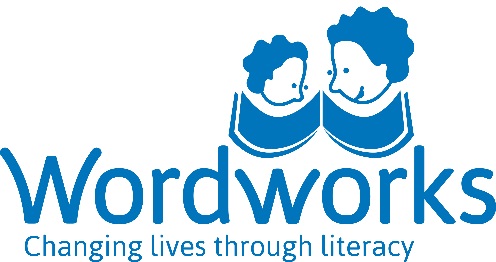 KENNIS VRAELYS (VOOR OPLEIDING)NAAM: …………………………………………………………DISTRIK: ………………………………………………GEDEELTE A:Plaas ‘n merkie in die regte kolom om te wys hoe sterk u saamstem of verskil met die onderstaande stellings. GEDEELTE B:Sirkel a) of b) om die onderstaande sinne te voltooi.   Die belangrikste rede om ‘n groot boek te lees vir ‘n groep kinders isom hulle bloot te stel aan ryk taal, ongewone woorde en opwindende stories.om hulle die lees proses aan te wys en hulle te leer oor die gedrukte word.Die beste manier om te leer hoe letters gevorm word in Graad R isdeur gebruik te maak van groot bewegings en multisensoriese aktiwiteite.deur herhaaldelik letters in werkboeke na te trek.Met vewysing na die gebalanseerde taal metode, sal kinders leer lees as hullegedurig blootgestel word aan waardevolle skriftelike teks. gedurig blootgestel word aan waardevolle skriftelike teks en ryk mondelinge taal sowel as instruksie in letters en klanke.4.     Rolspel is belangrik vir taal ontwikkeling omdata)	kinders die geleentheid kry om die taal van ‘n storie te gebruik en die storie hulle eie te maak.b) 	kinders die geleentheid kry om die korrekte uitspraak te oefen. 5.    Om ‘n kind se taal ontwikkeling aan te moedig, behoort ‘n onderwyser omwat ‘n kind sê te herhaal en om ook nuwe woorde en inligting by te voeg.maklike woorde te gebruik sodat sy nooit ‘n woord se betekenis moet verduidelik nie.6.   Letters het albei name en klanke.   Dit is mees belangrik vir ontluikendelesers omdie name van letters te ken.die geluide van letters te ken.7.   Deur met storie-opeenvolging kaarte te werk ontwikkel kinders hullefonemiese bewustheid.bekwaamheid met vertelling, voorspelling en begrip.8.   ‘n Ontluikende leser sal              ‘n belangstelling in boeke wys en voorgee om te ‘lees’ met uitdrukking. sal nuwe woorde kan uitklink.9. Onderwysers kan ontluikende skrywers ondersteun deur tyd te spandeer om met kinders te gesels oor ‘n idee voordat hulle daaroor teken of skryf.om vir hulle die korrekte woorde te gee om neer te skryf.10. Wanneer onderwysers hard uitpraat oor wat hulle besig is om te doen terwyl hulle praktiese takies in die klaskamer verrigleer kinders nuwe taal en bou hulle kennis van die wêreldword kinders se aandag afgetrek van belangrike leeraktiwiteite GEDEELTE C: Vir elke item, plaas ‘n merkie in een kolom om die leerling se bevoegdheid met die area van taal and geletterdheid te pasVir elke item, plaas ‘n merkie in een kolom om die leerling se bevoegdheid met die onderliggende bekwaamheid te pas.StellingSterk saamstemSaamstemNeutraalVerskilSterk verskil1.Kinders behoort dieselfde woorde oor en oor in konteks te hoor om die betekenis te leer.2.Liedjies, ritme en poesie is almal pretvol maar nie baie belangrik vir geletterdheid en die leer van  taal3.Dit is belangrik om vir kinders in te lig oor drukskrif in die omgewing. 4.Om taal te leer, is dit belangrik om oor ‘n boek te gesels - voor, gedurende en na die lesing.5.Fantasiespeel laat kinders gevorderde vorme van taal ontwikkel.6.Kinders wat skool begin met ‘n skraal woordeskat en slegte begrip van taal, sal sukkel met lees en skryf.7.Dit is belangrik om te praat oor abstraksies soos gedenke, gevoelens en vorige gebeurtenisse om taal te ontwikkel wat nodig is in die skool omgewing.8.Kinders begin slegs in Graad Een leer skryf en lees.StellingStellingSterk saamstemSaamstemNeutraalVerskilSterk verskil9.As kinders by die skool hul lesse in hul tweede taal leer, moet hulle ontmoedig word om hulle moedertaal  in die speelgrond of by die huis te gebruik.As kinders by die skool hul lesse in hul tweede taal leer, moet hulle ontmoedig word om hulle moedertaal  in die speelgrond of by die huis te gebruik.10.Jong kinders moet aangemoedig word om te leer skryf voor Graad Een.Jong kinders moet aangemoedig word om te leer skryf voor Graad Een.11.11.Luisterspeletjies soos ‘ek sien met my kleine kleine ogies’ is belangrik om te leer skryf en lees.12.12.Stories vir kinders se genot behoort eenvoudige taal en bekende woorde te bevat.13.13.Graad R kinders word gou verveeld  en leer nie baie nie as jy dieselfde storie oor en oor vertel of lees.14.14.Kinders moet ontmoedig word om woorde te skryf tot hulle die korrekte spelling kan gebruik.15.15.Dit is belangrik vir Graad R kinders om die klanke wat letters maak, te leer.16.16.Onbeperkte tekening is ‘n mors van tyd in die klaskamer en behoort by die huis gedoen te word.17.17.Ouers behoort nie hulle kinder se taal en geletterdheid te ontwikkel omdat hulle nie as onderwysers opgelei is nie.18.18.As ‘n Graad R kind u iets wys wat hy homself geskryf het en, as ‘n paar van die letters agterstevoor is, is dit meer belangrik om hom aan te moedig as om sy lettervorming reg te stel. 19.19.As kinders nie die verband tussen die klanke wat hulle in ‘n woord hoor en die letters in die woord, sal hulle sukkel  met lees en skryf. 20.20.‘n Effektiewe onderwyser maak gebruik van beplande aktiwiteite en ook onbeplande geleenthede om kinders se taalgebruik in konteks aan te moedig en uit te brei.  AREA VAN TAAL EN GELETTERDHEIDAREA VAN TAAL EN GELETTERDHEIDAREA VAN TAAL EN GELETTERDHEIDAREA VAN TAAL EN GELETTERDHEIDLeerling se bevoegdheid:Fonologiese bewustheidKonsepte van drukskrifLetter kennisGeletterde taal1.Verstaan die betekenis van ongewone woorde2.Identifiseer letters van die alfabet3.Beweeg hulle vinger van links na regs oor die bladsye van ‘n boek wanneer hulle maak asof  hulle lees4.Identifiseer die eerste klank in ‘n woord5.Kan die klank van ‘n woord uitklap ONDERLIGGENDEBEKWAAMHEIDONDERLIGGENDEBEKWAAMHEIDONDERLIGGENDEBEKWAAMHEIDLeerling se bevoegdheid:Ouditiewe bewerkingVisuele bewerkingFyn motoriese vaardighede6.Volg mondelinge instruksies 7.Maklike gebruikmaak van potlode en vetkryt  8.Let op besonderhede in prente9.Kan letters in die omgewing herken10.Kan onderskei tussen verskillende klanke aan die begin van woorde.